ΛΥΣΗα)i. Σύμφωνα με τον πίνακα συνάφειας  αμυντικοί απουσίασαν λόγω τραυματισμού. ii. Αθροίζοντας τα περιεχόμενα της γραμμής του πίνακα «αμυντικός» έχουμε . Άρα, στον πίνακα συνάφειας καταγράφονται  αμυντικοί.iii. Από αυτούς, απουσίασαν λόγω τραυματισμού οι . Το ποσοστό των αμυντικών που απουσίασαν λόγω τραυματισμού είναι:β) Συμπληρώνουμε τον πίνακα συνάφειας.Οριζόντια:Αμυντικοί: .Μέσοι: .Επιθετικοί: .Κατακόρυφα:Απουσία από αγώνα λόγω τραυματισμού: .Δεν απουσίασαν λόγω τραυματισμού:4Συνολικά  και .γ) Συμπληρώνουμε τις δύο ράβδους, που λείπουν, για μέσους και επιθετικούς στο παρακάτω στοιβαγμένο ραβδόγραμμα συχνοτήτων.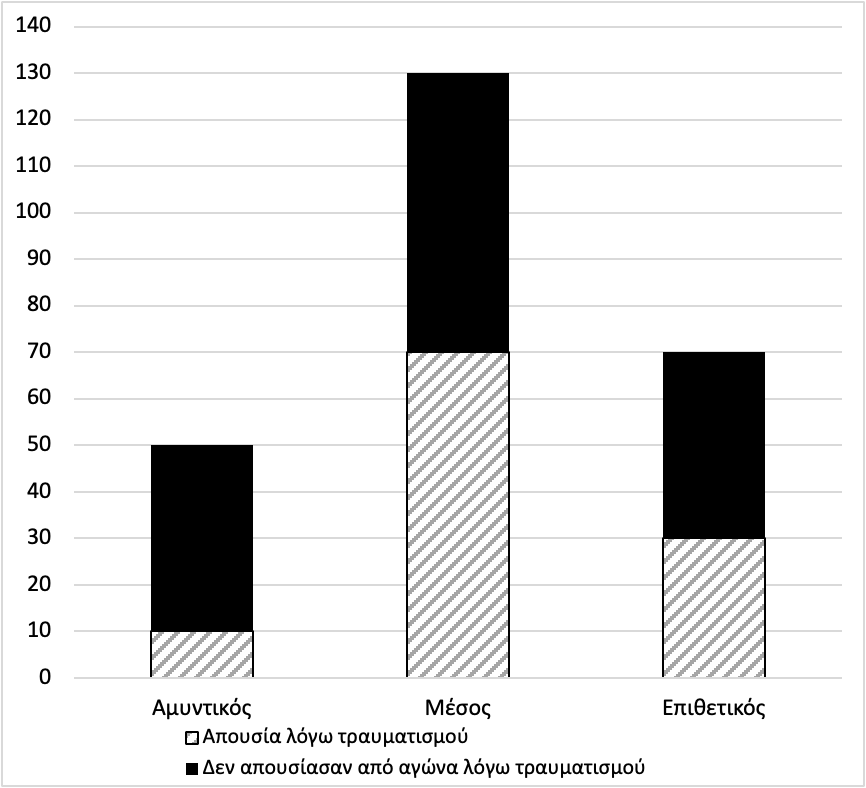 Απουσία λόγω τραυματισμού ή όχιΑπουσία λόγω τραυματισμού ή όχιΑπουσία λόγω τραυματισμού ή όχιΑπουσία από αγώνα λόγω τραυματισμούΔεν απουσίασαν από αγώνα λόγω τραυματισμούΣύνολοΘέσηΑμυντικόςΘέσηΜέσοςΘέσηΕπιθετικόςΘέσηΣύνολο